Around the Bay – December edition Strand WardBetter Places Spotswood and South Kingsville Calling all Spotswood and South Kingsville residents and businesses – there’s still time to share your vision and passion for the place you live in. Tell us what you love about Spotswood and South Kingsville, what you would change, and any big ideas you see for your neighbourhood in the future at participate.hobsonsbay.vic.gov.au/better-places-spotswoodand-south-kingsville Feedback closes 13 December.Donald McLean Reserve playgroundFollowing community consultation, the original concept plans for the playground and open space upgrades at Donald McLean in Spotswood have been revised and are available for community feedback until 17 December. Check out the new features and have your say at participate.hobsonsbay.vic.gov.au/donaldmclean-reserve-improvement-planPaine Reserve revamp Located in the heart of Newport next to the Newport Community Hub, the upgrade of Paine Reserve is progressing well and is due to finish in early 2021. The space has been designed for people of all ages and abilities and will be used as a gathering space for events and festivals. For more information, visit hobsonsbay.vic.gov.au/PaineReserveBox Lacrosse at PJ Lynch Reserve Construction works have commenced on the box lacrosse facility at PJ Lynch Reserve at Paisley Park in Altona North. Works include floodlighting, coaches and scorers’ boxes, barriers and synthetic playing surface.Cherry Lake WardBeautifying Grieve Parade Reserve Grieve Parade Reserve in Altona will soon be transformed into a shady oasis. As part of Council’s Urban Forest Strategy and Working for Victoria Program, work is under way to plant 800 native trees. The existing walking tracks will also be formalised into gravel paths. Sargood Street flood mitigationDrainage renewal works are continuing in Sargood Street, Altona with pump station works scheduled to be completed prior to the Christmas break and the outfall works will start in the new year. AH Ford Reserve’s new lookAltona’s AH Ford Reserve has been refreshed with a new irrigation system, a new circuit path, public lighting, football goals, a new play space, new garden beds and advanced tree planting, new picnic facilities including a shelter, barbecue and furniture. For details, visit hobsonsbay.vic.gov.au/AHFord 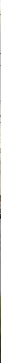 Altona Beach PrecinctThank you to everyone who provided feedback on the Altona Beach Precinct vision. Keep an eye out on Participate Hobsons Bay for the 'What we Heard' summary and information on what is next at participate.hobsonsbay.vic.gov.au/altonabeachprecinct-1 Altona North Traffic Plan An Altona North Local Area Traffic Management Plan has been created. View it at participate.hobsonsbay. vic. gov.au/altonanorthLATM.Wetlands WardLan Avenue Bridge opensThe Lan Avenue Bridge upgrade is finished! Pedestrians and cyclists are enjoying the substantially wider and higher Lan Avenue Bridge. The impressive upgrade makes this well-utilised bridge over Skeleton Creek fully accessible and brings it out of the one in 10-year flood zone. For more information, visit hobsonsbay.vic.gov.au/LanAvenueBridge Love Laverton ParksAs part of the endorsed Better Places Laverton Place Guide, eight local community parks in Laverton are being upgraded over the next three years. Council is seeking feedback on concept plans for Frank Gibson Reserve, Dick Murdoch Reserve and Whittaker Reserve. This Saturday, between 11am and 1pm, visit Frank Gibson Reserve to view the plans, chat with the project team and enjoy an ice cream on us! In line with COVIDSafe plans, registrations are essential. Register to attend and have your say at participate.hobsonsbay.vic.gov.au/lovelavertonparks Woods Street Youth Art Prize Congratulations to the winners and all those who entered the 2020 Woods Street Youth Art Prize, which was held virtually this year. The Hobsons Bay Emerging Curators Program shortlisted 26 artists who all responded to the theme ‘A New Power - Finding a Voice’. The award ceremony, artist in conversation and virtual exhibition is available on demand at the Hobsons Bay Creative City YouTube Channel accessible at hobsonsbay.vic.gov.au/youthartprizeMerton Street works Great news for Merton Street users - our rehabilitation works on this well used Altona Meadows road are now complete.General Kerbside recycling checks To help Hobsons Bay recycle more and look after the environment, Council will be conducting recycling bin inspections across the city. Often non-recyclable items are placed in recycling bins by mistake, and kerbside recycling checks provide important feedback to households and enable better recycling outcomes. For details of the bin check program, visit hobsonsbay.vic. gov.au/recycling.Hobsons Bay Business has Heart OutdoorsHobsons Bay is following in the footsteps of New York, London and San Francisco and gearing up to enjoy a summer exploring the great outdoor spaces across Hobsons Bay. Council has worked closely with local businesses across the city to transform footpaths, streets and parking spaces into new outdoor trading precincts, with fencing, planter boxes, barriers and signage. For a directory of participating businesses visit hobsonsbaybusiness.com.au/HBBusinesshasHeartHave your say in Hobsons Bay Council is seeking community feedback on a number of projects across Hobsons Bay. You can help improve Hobsons Bay’s northern transport network by providing feedback to develop the Local Area Movement Plans (LAMPs). Have your say until 5 January 2021 at participate.hobsonsbay.vic.gov.au/northernlamps Do you have a great idea for Hobsons Bay? Now’s your chance to pitch your idea for infrastructure, community programs or projects to be considered for funding in the next financial year. To find out more or to make a submission until 31 December 2020, visit participate. hobsonsbay.vic.gov.au/pitchyouridea Are you interested in how Council manages growth across the city? Council is currently reviewing its Planning Scheme to reflect how we manage our growing and evolving city in line with new state government requirements. Visit participate. hobsonsbay.vic.gov.au/amendmentC131 for more information and have your say by 23 December. Make It Happen Grants Council’s new Make it Happen Grants program is open! Grants from $500 to $25,000 are available to community groups and festival/event organisers to get up and running again as COVID-19 restrictions ease. In total, $500,000 will be distributed to the community. To find out more information or to apply for a grant, visit hobsonsbay.vic.gov.au/grants Nominations open for Hobsons Bay Citizen and Young Citizen of the Year Celebrate the selflessness and kindness of our community and nominate an everyday hero for Council’s annual Citizen and Young Citizen of the Year awards. If you believe someone deserves recognition, then nominate them at hobsonsbay.vic.gov.au/citizenawards. Nominees must be Australian citizens who practice passionate and selfless community spirit in their life, work or study in Hobsons Bay. Nominations are open until 18 December 2020.